 Родословная рода Истоминых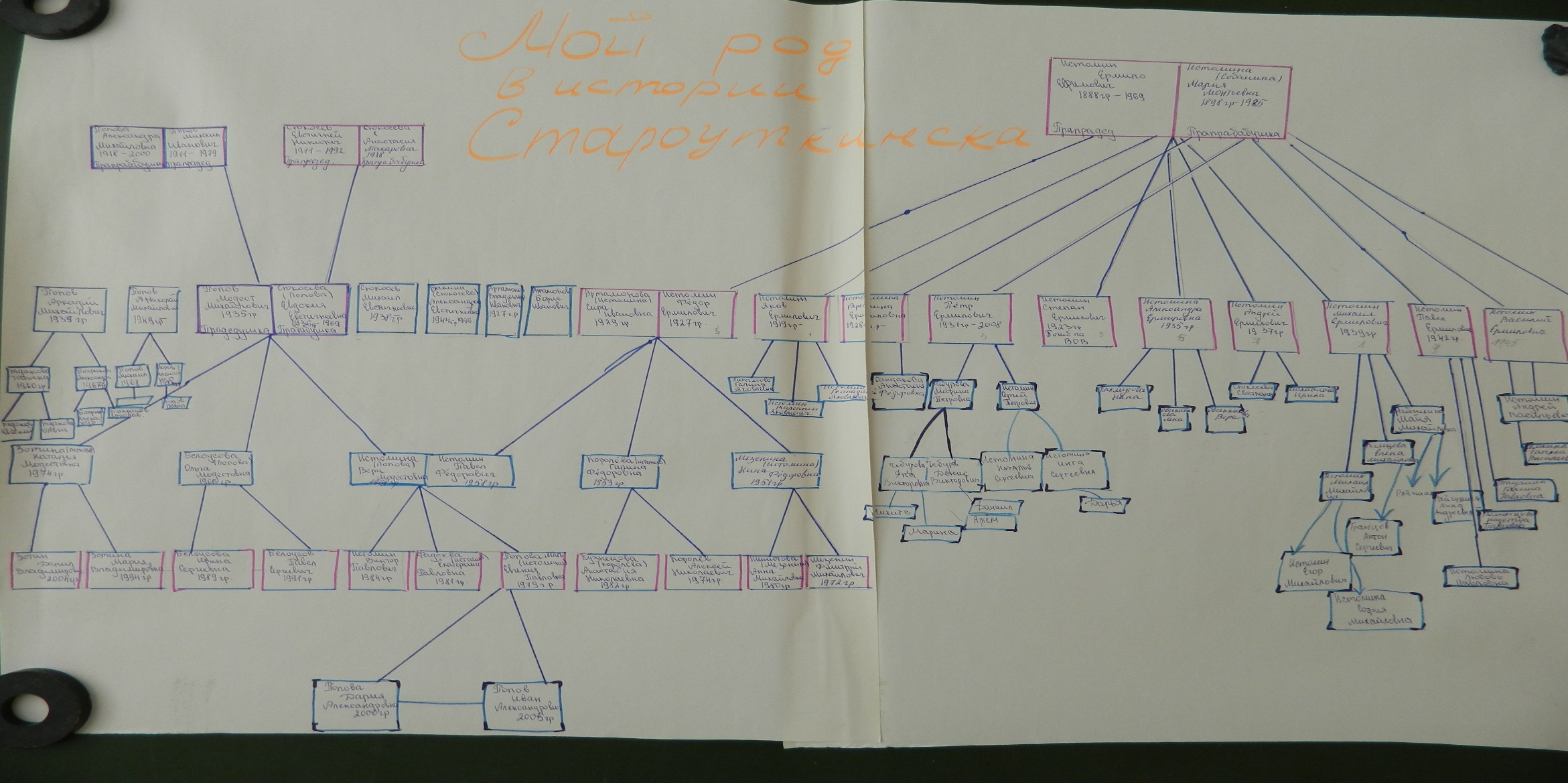 Данная родословная представлена пятью коленами, имеет большое количество родственников  во втором колене, где проживала Истомина Мария Леонтьевна  - мать героиня, родившая 13 детей.